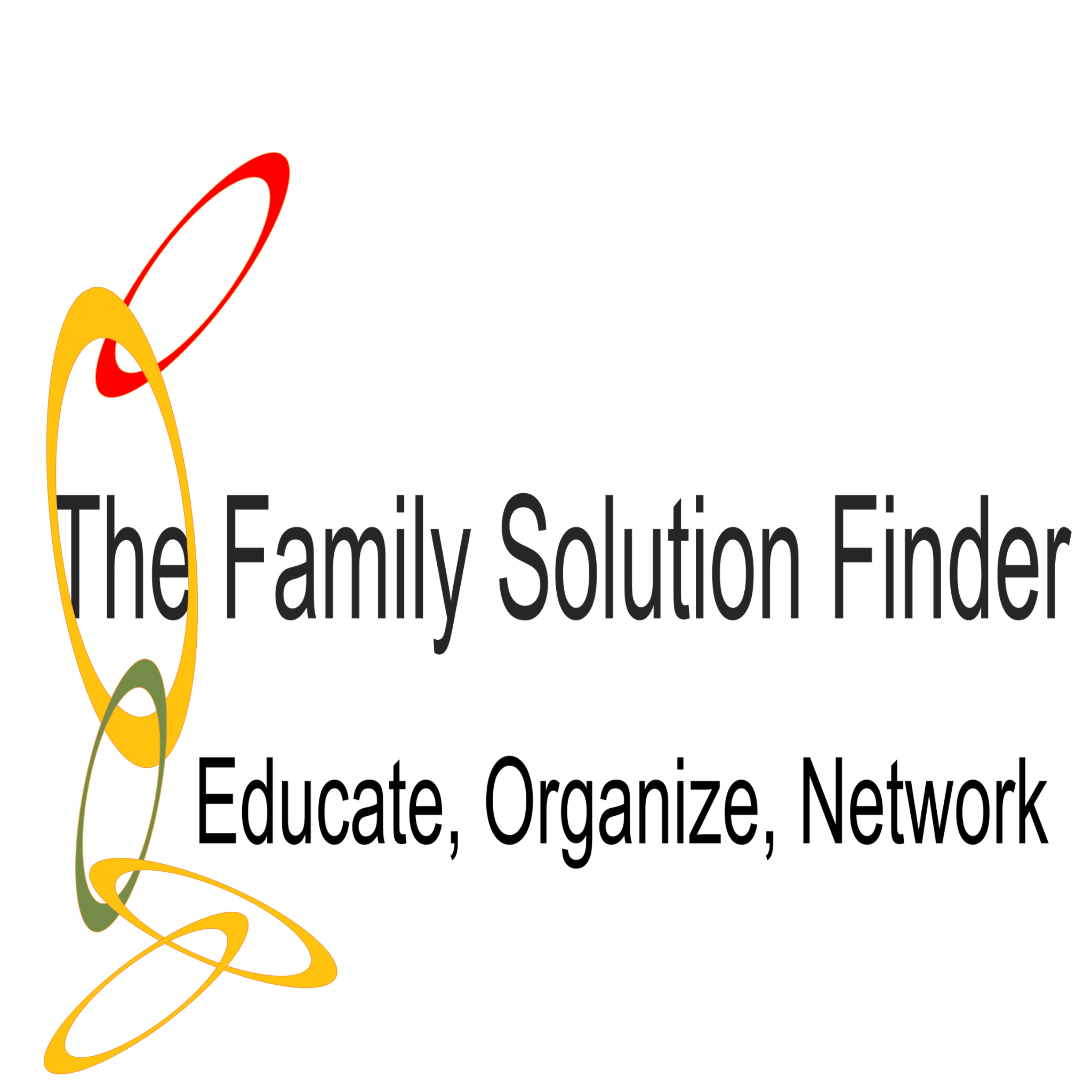 MONTHLY MEETING’s AGENDAThe Roles in the Family Plan of ActionLocation:  
Date:  
Point of Contact:   number or email address.
Time:  Weekly Meeting 1 The Roles in the Family Plan of ActionAttendee Review and Print: On-Line www.familiesimpactedbyopioids.com tab 32 seminar downloadsSeminar HandoutPractical Exercises and Video WorksheetsFamilies Best Practices Model and Plan of Action.  Weekly Meeting 2 Speaker, The Family is a System.Invited a Family Therapist from our referral network list to speak on Characteristics of Family Interaction and the awareness of The Roles in the Family Plan of Action.Weekly Meeting 3 Personal Testimony, The Family DynamicOne of our own members will volunteer to share their family dynamic story.Weekly Meeting 4 The Workshop, with Group Family TherapistMeeting leader will assist the group in worksheet experiences to examine their individual family dynamics. 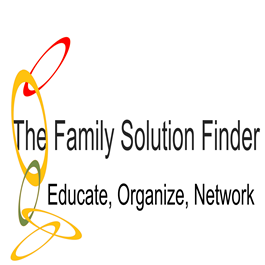 WEEKLY MEETING AGENDAWeekly Meeting # 1  1.5hrs durationPre-Meeting Reading Assignment Family Solution Finder Learning Seminar Study GuidePresentation Power Point Seminar #23Family Solution Finder Learning Seminar WorkbookPractical Exercise # 1-3Video worksheetsGroup DiscussionsMONTH MEETING AGENDAThe Family Solution Finder Monthly Learning SystemSeminar 3:  The Roles in the Family Plan of ActionPrior to Week # 1. The instructor will review and print: Go On-Line www.familiesimpactedbyopioids.com Tab “32 seminars” the following downloads:Download Study Guide for Seminar # 23 The Roles in the Family Plan of Action. (Website Step 2)Download Power Point Presentation Seminar # 23 The Roles in the Family Plan of Action. (Website Step 3)Download Workbook for Seminar # 23. (Website Step 4)Download Family 3-D’s Coping Skills Worksheet Seminar # 23 The Roles in the Family Plan of Action. (Website Step 5)Download Family Local Resource Connections Workbook Seminar # 23 The Roles in the Family Plan of Action. (Website Step 6) Download Clinical Paper Seminar # 23. (Website Step 7) Week 1 Meeting: A Power Point Presentation Seminar #23 “The Roles in the Family Plan of Action”.  It is preferred the family has read The Family Solution Finder, Study Guidebook Learning Module I for Seminar # 23 The Roles in the Family Plan of Action, prior to the meeting. This can be sent via email as an attachment for those that do not have books. Week 2 Meeting:  An invited guest Speaker, and The Family Solution Finder Workbook Learning Module II. Complete the Family Practical Life Exercises in the Workbook. (Handout)Week 3 Meeting: A Personal Testimony, and/or The Family Solution Finder, 3-D’s Coping Skills Workbook Learning Module III. Seminar # 23 Childhood Trauma in the Family System. (Handout)Week 4 Meeting: The Workshop, The Family Solution Finder, Local Resource Connections Workbook Learning Module IV, Seminar # 23 The Roles in the Family Plan of Action. (Handout)The instructor will prepare the room with welcome table, sign-in sheet, refreshments, and handouts. The audio/visual will be tested ahead of the meeting and meeting agenda made available through social media channels. It is a good idea to have a “Welcome Packet” for new attendees.MEETING AGENDAWeek 1Pre-Meeting Reading Assignment Family Solution Finder Learning Study Guidebook Learning Module I, Seminar # 23Presentation Power Point Seminar #23.Group Discussions.MEETING AGENDAWeek 2 Presentation Guest Speaker The Roles in the Family Plan of Action.The Family Practical Life Exercises in The Family Solution Finder Workbook Learning Module II Seminar # 23. (Handout)Group Discussions.MEETING AGENDAWeek 3 Guest Personal Testimony of the Topic “The Roles in the Family Plan of Action”. OrThe Family 3-D’s Core Skills Workbook Learning Module III Seminar # 23. (Handout)Group Discussion.*We say “or” because the Family 3-D’s Core Skills Workbook takes most of a meet to complete. Determine a Solution, Develop a Decision and Design a Family Plan of Action. MEETING AGENDAWeek 4The Family Local Resource Connections Workbook Learning Module IV Seminar # 23. (Handout) Group Discussions.